Advantages and limitations of intraoperative ultrasound strain elastography applied in brain tumor surgery: a single-center experienceSantiago Cepeda1, Sergio García-García1, Ignacio Arrese1, María Velasco-Casares2, Rosario Sarabia11.	Department of Neurosurgery, University Hospital Río Hortega, Valladolid, Spain2.	Department of Radiology, University Hospital Río Hortega, Valladolid, SpainCorresponding author: Santiago Cepeda, M.D., Ph.D., Department of Neurosurgery, University Hospital Río Hortega, Calle Dulzaina, 2, Valladolid 47012, Spain. Telephone: +34 651 03 51 58. Email: cepeda_santiago@hotmail.com. ORCID ID: https://orcid.org/0000-0003-1667-8548Journal Name :  Acta Neurochirurgica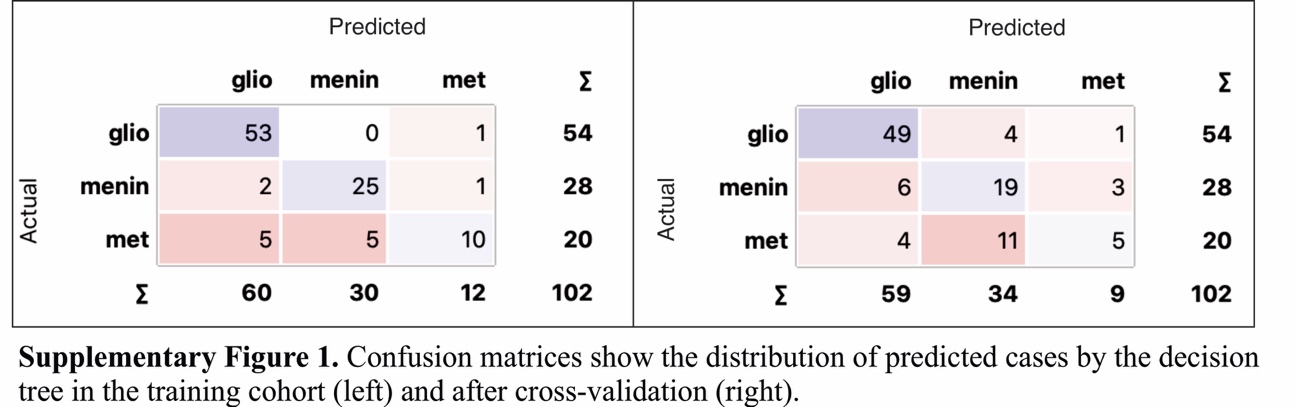 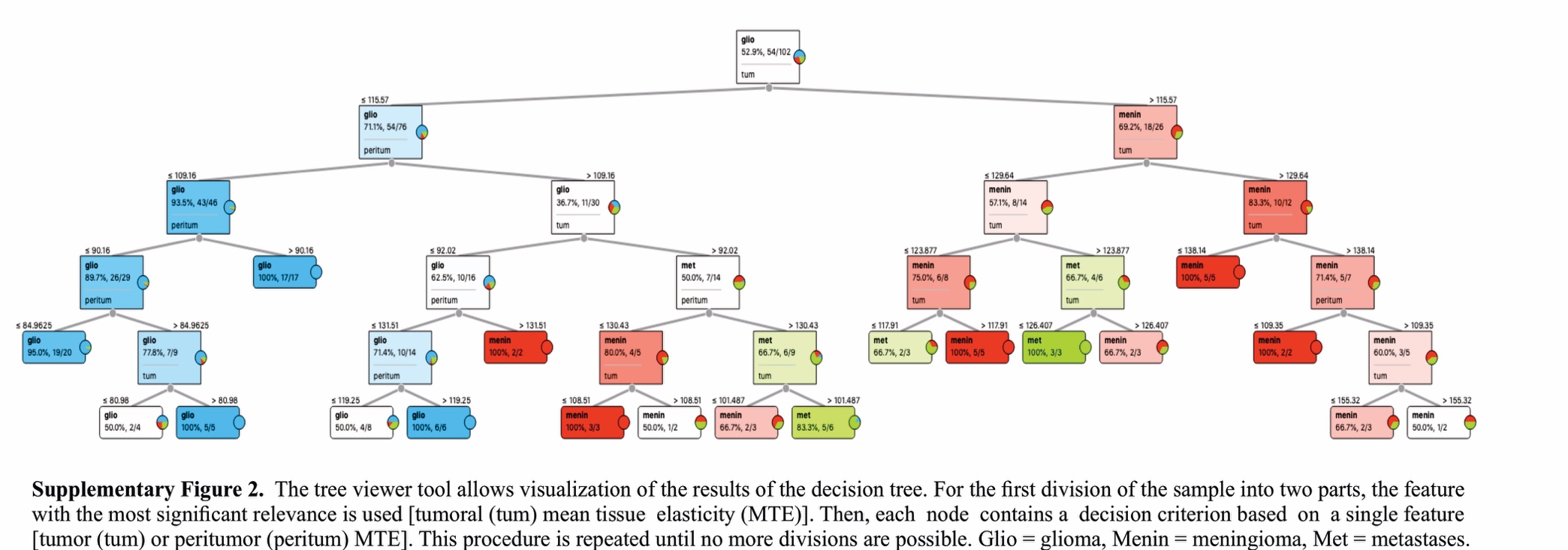 